Evaluación formativa II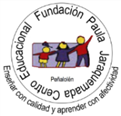 Nombre: ________________________________________________________La siguiente evaluación tiene como objetivo monitorear tu proceso de aprendizaje, es decir, verificar lo que has aprendido durante las últimas semanas. Los contenidos trabajados fueron:Adición.Sustracción.Resolución de problemas.“Recuerda revisar tus guías y texto de estudio antes de realizar esta evaluación”1. Resuelve:                        126 + 12 = 2462081381262. En un bus van 24 pasajeros y en la siguiente parada suben 15 pasajeros más. ¿Cuántos pasajeros hay en el bus?323539343. A Juan le regalaron 7 monedas de $100, 1 de $ 50 y 12 $10 para su cumpleaños. ¿Cuánto dinero le dieron?$ 170$ 530$ 870$ 9004. ¿Cuál de las siguientes descomposiciones corresponde al número 825?8 + 2 + 580 + 200 + 5800 + 2 + 50800 + 20 + 55. Si le agregas 9 decenas y 5 unidades a 8 centenas, el número que se forma es:9589858598956. Raúl tiene 48 años y su hermano 23 años. ¿Cuántos años más tiene Raúl que su hermano?716828257. Anita suma dos números y el resultado es 900. Si un sumando es 500, ¿cuál es el otro sumando?1003004005008. Alfredo compró con un billete de $ 1 000 un pastel que costaba $ 750. ¿Cuánto recibió de vuelto?$ 200$ 300$ 250$ 3509. Si Josefa tiene $ 440 y María Paz $ 350, ¿cuánto dinero tienen entre ambas?$ 790$ 750$ 700$ 69010. En el basurero central del barrio de Cecilia se reciclan 856 kg de papel en el mes, además, 443 kg de plástico y 976 kg de vidrio. ¿Cuántos kilogramos más de papel que de plástico reciclan en el barrio de Cecilia?443 kg533 kg120 kg413 kg11. ¿Cuál de las siguientes opciones muestra el mismo resultado que 430 + 550?530 + 440550 + 430550 + 400 + 20430 + 500 + 6012. ¿Cuál es el resultado de la siguiente operación combinada?95884898083213. Una vaca produjo 789 litros de leche el jueves y el viernes se vendieron 275 litros. ¿Cuántos litros de leche quedo en total?514525160106414. En el kiosco de Don Felipe hay 399 revistas de futbol y compraron 303. ¿Cuántas revistas quedaron en el kiosco?69969915. Valentina tiene un paquete de 176 galletas. Regaló 87 a sus amigas. ¿Cuántas galletas le quedaron?1189263236Resuelve los siguientes problemas.Ramón y su hermano José están juntando estampillas, Ramón tiene 436  y su hermano José tiene 320, ¿cuántas estampillas tienen en total?
Andrea y Camila fueron al parque a pasear en bicicleta. Andrea se fue desde su casa y recorrió 212 km. Y Camila a su vez, recorrió 189 km. ¿Cuántos km recorrieron en total? La señora Ana tenía 935 k de papas para vender. Si ella vende 523 k. ¿Cuántos kilos de papas le quedaron?Aníbal compró 324 huevos y ocupó 219 huevos para hacer pasteles y alfajores. ¿Cuántos huevos le quedaron a Aníbal? Profesora: Mónica OrtegaCurso: 3º BásicoAsignatura: MatemáticaEsta evaluación deberá ser entregada como plazo máximo el día viernes 05 de junio a través de la plataforma alexia o al correo: monicaortega.pjq@gmail.com 